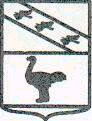 АДМИНИСТРАЦИЯ ГОРОДА ЛЬГОВА КУРСКОЙ ОБЛАСТИ ПОСТАНОВЛЕНИЕОт  30.06.2016г.№ 696О мероприятиях по поддержанию устойчивого функционирования организаций на территории МО «Город Льгов» Курской области в военное времяВ соответствии с Федеральным законом от 12.02.1998 года № 28 ФЗ «О гражданской обороне», (с последующими изменениями и дополнениями)Администрация города Льгова Курской области ПОСТАНОВЛЯЕТ:1.Утвердить Положение о мероприятиях по поддержанию устойчивого функционирования организаций на территории МО «Город Льгов» Курской области в военное время2. Контроль за исполнением настоящего постановления возложить на и.о. заместителя Главы Администрации города Льгова – председателя КЧС и ОПБ Администрации города Льгова Курской области Газинского И.П.3.  Постановление вступает в силу со дня его подписания. Глава города                                                          Ю.В. СевериновПриложение к постановлениюАдминистрации города ЛьговаКурской области от 30.06.2016 № 696Положение о мероприятиях по поддержанию устойчивого функционирования организаций на территории МО «Город Льгов» Курской области в военное времяУстойчивость работы организаций, учреждений и предприятий экономики разных форм собственности муниципального образования (далее организаций) представляет собой способность в условиях военного времени производить продукцию в запланированном объеме и номенклатуре. Для муниципального образования  основным видом продукции в военное время является возможное обеспечение населения на ее территории. В то же время устойчивость работы организаций  - это всестороннее изучение ее с точки зрения способности противостоять воздействию поражающих факторов ядерного взрыва, продолжать работу и восстанавливать производство при получении слабых разрушений.	Устойчивость каждого учреждения имеет свои особенности и требует конкретного подхода к решению этого вопроса.	Оценка устойчивости работы организации начинается с изучения района ее расположения. Организация может находиться в  населенном пункте или за границей его проектной застройки. Исследуется территория города, его структура, плотность и тип застройки, соседние объекты и возможность возникновения на них вторичных факторов поражения от ядерного взрыва. Определяется плотность застройки, размещение зданий и корпусов, оказывающие влияние на характер разрушения, возможное образование завалов и возникновения пожаров. 	Обследуются коммунально-энергетические сети организаций и производится оценка их устойчивости т.е. определяются параметры поражающих факторов при которых коммунально-энергетические сети зданий, корпусов получают те или иные разрушения.	Определяется обеспеченность работающих защитными сооружениями, устанавливается количество укрытий для работающей смены и оцениваются их защитные свойства. Изучается система управления, связи и оповещения на основе определения состояния защищенных пунктов управления, узлов и линий связи. Анализируется система материально-технического снабжения и производственных связей. Устанавливается объем запасов материально-технических средств и возможных сроков продолжения работ без их поставок. Оценивается устойчивость складов сырья, готовой продукции и других материалов, а также хранилище горючих материалов. Исследуется подготовка организаций к восстановлению производства в случае получения слабых или средних разрушений. Анализ производственной деятельности организаций позволяет выявить слабые элементы, участки и подготовить план повышения устойчивости их работы.	Оценка устойчивости работы объекта организуется руководителем объекта, его штабом и главными специалистами.	Оценка устойчивости организаций осуществляется по поражающим факторам оружия массового уничтожения, которые берутся из опубликованных таблиц. Повышение устойчивости систем электроснабжении достигается как из общегородских так и объектовых инженерно-технических мероприятий.	Повышение устойчивости системы электроснабжения организаций достигается их базированием на 2-х и более источниках, удаленных на такое расстояние, чтобы исключить возможность разрушения одним ядерным взрывом. При отсутствии возможности питания от 2-х источников на случай выхода из строя основного источника электроснабжения подготавливается резервный местный автономный источник. Для таких важных объектов как госпитали могут быть специально построенные небольшие электростанции или выданы передвижные электростанции.		Для предотвращения выхода из строя электрических сетей организаций следует устанавливать устройства автоматического отключения их при образовании перенапряжения, которые могут быть созданы электромагнитными полями, возникающими при ядерном взрыве.	Повышение устойчивости газоснабжения осуществляется проведением инженерно-технических мероприятий, как общегородских, так и в организациях.На случай повреждения источников газоснабжения или газопроводов на предприятиях рекомендуется иметь подземные емкости, служащие аккумуляторами газа. Газ под большим давлением закачивается в подземные емкости и служит резервом. Кроме того, необходимо готовить предприятие к работе на различных видах топлива и создавать их запасы.  Газовые сети прокладываются в земле на некоторой глубине и подводятся к объекту с двух направлений. Параллельные газопроводы соединяются между собой, а вся система газоснабжения закольцовывается. Кольцо газопровода вокруг объекта позволяет отключать поврежденные участки и использовать сохранившиеся линии.Для предотвращения возникновения вторичных поражающих факторов при разрушении газовых сетей целесообразно оборудовать газовые сети устройствами для автоматического отключения участков газопроводаСоздание основных и резервных источников водоснабжения. Наиболее надежным является подземный источник, который подключается при выходе из строя основного. Для этого на предприятии подготавливают артезианскую скважину и присоединяют ее к системе водоснабжения. Она находится в резерве до выхода из строя основного источника водоснабжения. Резервным источником может быть также близко расположенный водоем, на берегу которого построены водозаборные сооружения и подведен водопровод. Для приведения в действие резервного источника водоснабжения необходимо иметь автономный источник энергии, которым может служить двигатель внутреннего сгорания. Кроме того, на предприятии могут сооружаться небольшие водоемы и заблаговременно подготавливаться резервуары с водой.Повышение устойчивости сетей водоснабжения может быть осуществлено заглублением в грунт всех линий водопровода, размещением пожарных гидрантов и отключающих устройств на территории, которая не может быть завалена при разрушении зданий и сооружений ядерным взрывом, а также гидрантов и отключающих устройств на территории, которая не может быть завалена при разрушении зданий и сооружений ядерным взрывом, а также устройствами перемычек, позволяющих отключать поврежденные линии и сооружения.Повышение устойчивости системы водоснабжения достигается также путем кольцевания общегородской системы и соединения систем водоснабжения нескольких крупных предприятий. Оборотное водоснабжение с повторным использованием воды для технических целей уменьшает общую потребность предприятия, и, следовательно, в какой-то мере тоже повышает устойчивость.Слабым местом системы водоснабжения объектов, имеющих собственный водопровод, являются водонапорные башни, которые разрушаются при избыточном давлении во фронте ударной волны (40—50 кПа). Поэтому система водоснабжения таких объектов подготавливается для подачи воды непосредственно в сеть, минуя водонапорные башни. Сетикоммунального хозяйства обеспечивают нормальную работу каждой организации. Поэтому на них также проводятся инженерно-технические мероприятия.Для повышения устойчивости отопительных систем организаций осуществляются инженерно-технические мероприятия, которые проводятся при строительстве новых объектов и реконструкции существующих.С учетом защиты от ударной волны тепловую сеть целесообразно строить по кольцевой системе и прокладывать трубы отопительной системы в специальных каналах, а также соединять параллельные участки. Запорные и регулирующие приспособления следует размещать в смотровых колодцах на территории, не заваливаемой при разрушении зданий. На тепловых сетях следует устанавливать запорно-регулирующую арматуру (задвижки, вентили и пр.), позволяющую отключать поврежденные участки.Для повышения устойчивости системы канализации следует строить раздельные системы канализации: одна для ливневых, другая для промышленных и хозяйственных (фекальных) вод.В системе промышленной и бытовой канализации целесообразно оборудовать не менее двух выходов с подключением к городским канализационным коллекторам. Целесообразно устраивать аварийные сбросы (в расположенную вблизи от объекта реку) на случай аварии на городских сетях насосных станций. Для сброса необходимо строить колодцы с аварийными задвижками и устанавливать их на объектовых коллекторах с интервалом 50 м по возможности на не заваливаемой территории. Защите организаций от вторичных факторов поражения способствует защита от пожаров и предотвращения распространение огня. Для этого новые примышленные здания и сооружения строятся из огнестойких материалов. Между зданиями предусматриваются противопожарные разрывы и достаточное количество выездов с территории промышленных предприятий, обеспечивающих свободу действия пожарных команд.Для предотвращения пожаров в зданиях и сооружениях применяются огнестойкие конструкции, огнезащитная обработка сгораемых элементов зданий, а также специальные противопожарные преграды. В каменных зданиях перекрытия делаются из армированного бетона и бетонных плит.Кроме правил и норм, выполняемых при строительстве, проводятся противопожарные профилактические мероприятия на действующих объектах:1. Чтобы снизить вероятность возникновения загорания и пожаров от светового излучения, нужно заранее очистить дворы, промежутки между зданиями и территории промышленных предприятий от деревянных предметов и сгораемого мусора. Создаются условия для беспрепятственного проезда пожарных машин по территории объекта, вокруг зданий к пожарным гидрантам и водоемам.2. Для повышения огнестойкости деревянных конструкций применяются огнезащитная покраска и обмазка. Покраска производится краской светлых тонов. В качестве защитных покрытий можно использовать огнестойкие краски, а также побелку, отражающую световое излучение.             Для защиты открытых деревянных конструкций применяют известковую обмазку, состоящую из 62% гашеной извести, 32% воды и 6% поваренной соли; суперфосфатную обмазку, состоящую из 65% суперфосфата и 35% воды. На 1 м2 поверхности древесины требуется 2 кг обмазки. Огнезащитную обмазку наносят в два слоя. Общая толщина защитного слоя должна быть не менее 1,0—2,5 мм. При отсутствии этих обмазок деревянные части можно обмазать глиной.3. Для тушения пожаров на объекте сооружаются водоемы. К имеющимся водоемам должны быть оборудованы хорошие подъезды, а на берегах рек, озер и прудов - площадки и пирсы для установки пожарных насосов. При необходимости водоемы углубляются, чтобы получить достаточное количество воды зимой при максимальной толщине льда.4. При отсутствии возможности оборудования водоемов бурят артезианские скважины с целью получения воды для технических нужд объекта и одновременно для пожаротушения.5. Для предотвращения взрывов и пожаров в хранилищах мазута, нефти, бензина, масел и других огнеопасных и взрывоопасных веществ необходимо их выносить за пределы территории объекта и строить заглубленными.Приготовление и хранение растворов из ядохимикатов следует производить централизованно за пределами основных цехов.В хранилищах сжатых газов, летучих жидкостей, генераторах ацетилена и других взрывоопасных помещениях устанавливаются устройства, локализующие взрыв. Для этого устанавливаются взрывные клапаны, вышибные панели, само открывающиеся окна и фрамуги.Бензоколонки, склады горюче-смазочных материалов, кислородных и водородных баллонов, взрывоопасных веществ располагают в удалении от других сооружений на обособленной территории или в подземных сооружениях.Особенно важно разместить в подземных сооружениях склады горючего и легковоспламеняющихся жидкостей, а также ядохимикатов.Материально-техническое снабжение имеет важное значение, для устойчивой работы организации, так как при нарушении снабжения предприятие работать не может.Современное предприятие является потребителем значительного числа различных видов материалов. Чтобы производство велось бесперебойно, необходимо обеспечить его сырьем, материалами, топливом, электроэнергией, инструментами. Инженерно-технические мероприятия повышения устойчивости проводятся заблаговременно в мирное время, так как для их выполнения требуются большие капитальные затраты и длительное время.Планирование инженерно-технических мероприятий ГО по повышению устойчивости организации к воздействию оружия массового поражения осуществляется на основе проведенной оценки устойчивости организации.В результате проведенной оценки составляются следующие документы (таблицы):оценки устойчивости зданий, сооружений и коммуникаций к воздействию ударной волны ядерного взрыва;оценки станочного и технологического оборудования;учета и оценки защитных сооружений;оценки устойчивости объекта к воздействию вторичных поражающих факторов;оценки условий обеспечения производства основными видами снабжения;предложений по проведению мероприятий для повышения устойчивости работы объекта.Таким образом, выводы, сделанные в ходе оценки устойчивости, являются рекомендациями для проведения инженерно-технических мероприятий.На основании этих выводов начальник ГО организации   принимает решение на проведение инженерно-технических мероприятий.Следовательно, основой для планирования мероприятий по повышению устойчивости объекта является решение начальника ГО объекта (руководителя предприятия), утвержденное министерством (ведомством), в подчинении которого находится организация.В организации штабом ГО совместно с главными специалистами разрабатывается план мероприятий по повышению устойчивости организации, в котором предусматриваются сроки проведения работ, выделение необходимых средств и материалов. Все работы по повышению устойчивости, как правило, не могут быть выполнены в один год, поэтому перспективный план может составляться на 3—5 лет. Кроме того, на каждый год составляется текущий план, который включает часть общих работ.